INDICAÇÃO Nº 2522/2015Sugere ao Poder Executivo estudo para a extensão do canteiro central da Avenida Bandeirantes até o final da Avenida Brigadeiro Eduardo Gomes no bairro 31 de Março, neste município.Excelentíssimo Senhor Prefeito Municipal,                                   Nos termos do Art. 108 do Regimento Interno desta Casa de Leis, dirijo - me a Vossa Excelência para sugerir que, por intermédio do Setor competente, que seja realizado estudo para a extensão do canteiro central da Avenida Bandeirantes até o final da Avenida Brigadeiro Eduardo Gomes no bairro 31 de Março, neste município.Justificativa:                                Os mesmos moradores que procuraram por este vereador  para que soluções fossem apresentadas em relação ao trânsito e a segurança na avenida Bandeirantes, voltam agora a solicitar a extensão do canteiro central até o final da avenida Brigadeiro Eduardo Gomes pelos mesmos motivos, segurança.Plenário “Dr. Tancredo Neves”, em 23 de junho de 2.015.Celso Ávila- vereador - 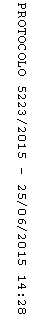 